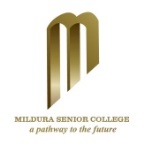 Casual Relief Teaching at Mildura Senior CollegeThank you for your interest in applying for Casual Relief Teaching (CRT) with Mildura Senior College.The following information has been provided to assist you in understanding the role of a Casual Relief Teacher.Casual Relief TeachingCasual Relief Teachers (CRT) are employed by the school council as and when the need arises.  As a casual employee there is no guarantee of any future employment with the school council or in any other employment arrangement. There is also no guarantee of ongoing work or regular shifts.  Your hours of work are by agreement and the school may contact you by phone or email to request you to work.  As a casual employee, your employment may be terminated without notice or warning at any time. Terms and conditions of employmentSchool council employees (CRT’s) are employed under Part 2.3 of the Education and Training Reform Act 2006. The conditions of employment for school council employees are set out in Ministerial Order 200.CRTs are paid at the hourly rate set out in clause 1.2(1) of schedule 1 of Ministerial Order 200. This rate of pay includes a casual loading of 20% in lieu of paid annual leave, personal leave and public holidays. As a casual employee, you are not entitled to annual leave, personal leave and public holidays or any payment in lieu of these. It is your responsibility to ensure that you have provided evidence to the school council that you are currently registered (or deemed to be registered) with the Victorian Institute of Teaching under Part 6 of the Education Training and Reform Act 2006. You also have a duty not to disclose any confidential information that you may receive as an employee of the council.Ministerial Order 200, rates of pay and other information about your rights and responsibilities as a school council employee is available on the Department’s Human Resources website HRWeb (http://www.education.vic.gov.au/hrweb/pages/default.aspx).The Fair Work Information Statement can be accessed on the Fair Work Ombudsman website: http://www.fairwork.gov.au/employee-entitlements/national-employment-standards/fair-work-information-statementFurther InformationAfter submitting the Expression of Interest Form, you may be contacted for an informal meeting with the Assistant Principal.If you have any further question you can contact Heidi Earle at the College on 5021 2911.			Expression of Interest			Casual Relief TeacherPlease complete this form and return with your resume and copies of qualifications to hr@milsen.vic.edu.au Personal DetailsPersonal DetailsPersonal DetailsPersonal DetailsPersonal DetailsPersonal DetailsFamily Name:Given Name:Address:Town:Postcode:Phone:Mobile:Email:DET TO Number:VIT Number:Valid Date:Qualifications:Qualifications:Qualifications:Qualifications:Qualifications:Qualifications:Preferred Subjects to Teach:Preferred Subjects to Teach:Preferred Subjects to Teach:Preferred Subjects to Teach:Preferred Subjects to Teach:Preferred Subjects to Teach:Days Available:Days Available:Days Available:Days Available:Days Available:Days Available:Monday     Monday     Tuesday       Wednesday       Wednesday       Thursday       Friday         Friday         Term 1       Term 1       Term 2     Term 3    Term 3    Term 4    Additional Information:Additional Information:Additional Information:Additional Information:Additional Information:Additional Information:Date Submitted: